Przyczyny i skutki nadwagi i otyłości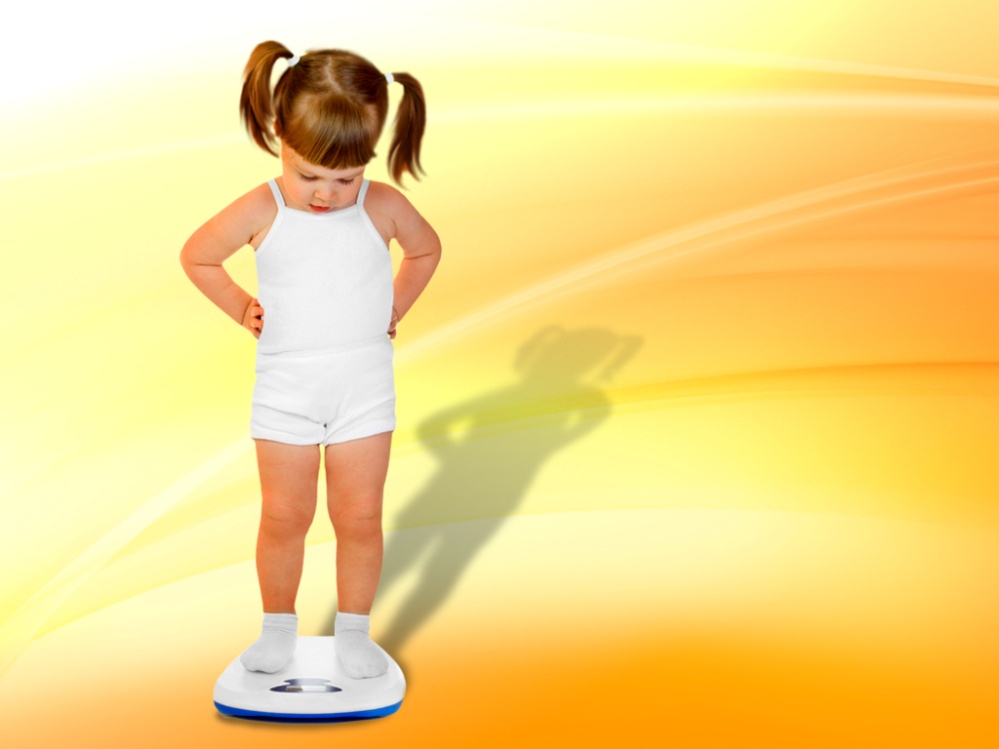 Nadwaga i otyłość – choroba żywieniowa naszych czasów częstość nadwagi i otyłości wśród młodzieży stale wzrasta – określa się to mianem epidemii  w Polsce problem nadwagi i otyłości dotyczy około 10% małych dzieci (1-3 lata), 30% dzieci w wieku wczesnoszkolnym i niemal 22% młodzieży do 15 roku życia. otyłość dzieci i młodzieży jest poważnym problemem globalnym.Sprawdź czy jesteś w grupie ryzyka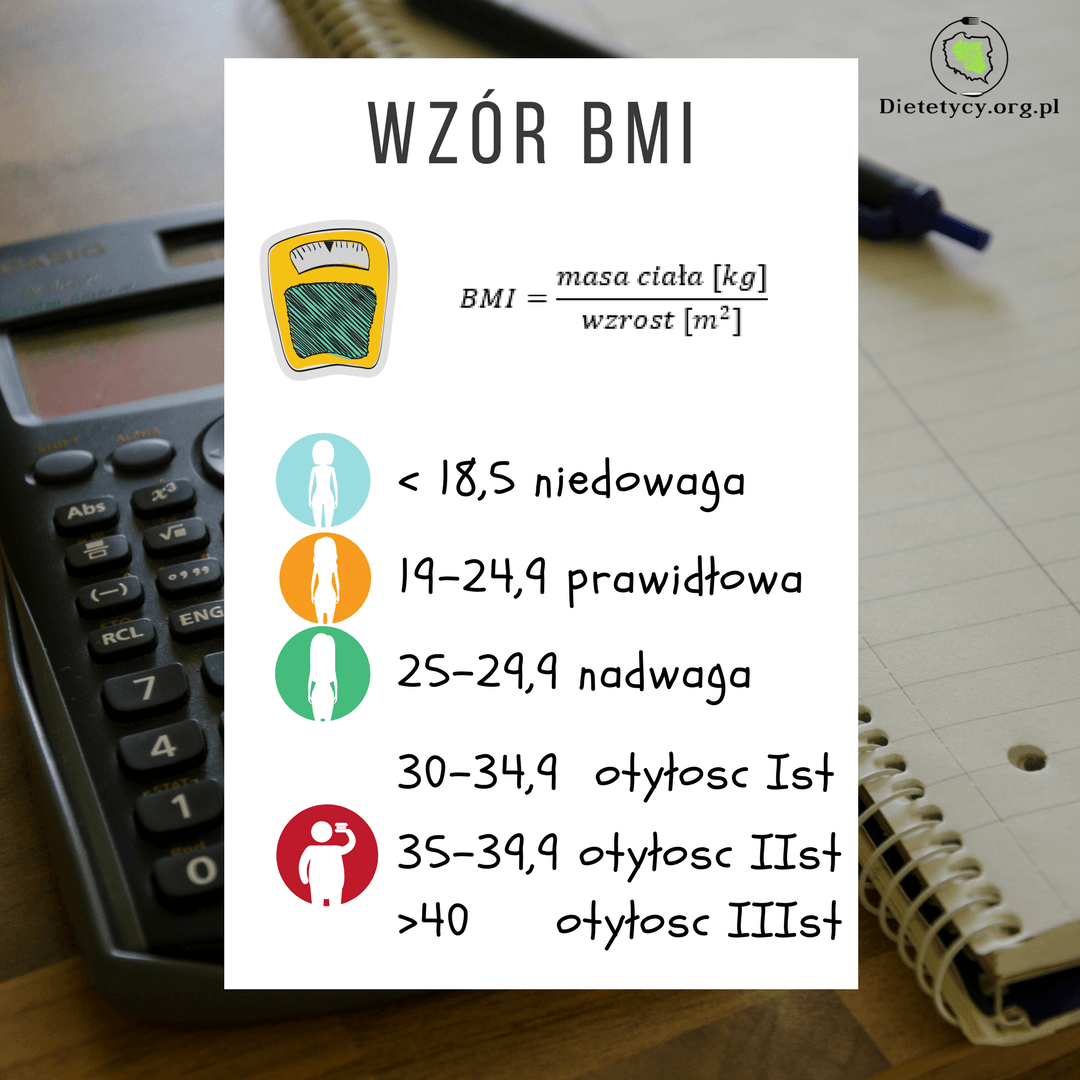 Przyczyny nadwagi i otyłościŚwiatowa Organizacja Zdrowia (WHO) wymienia następujące uwarunkowania o podłożu żywieniowym nadwagi i otyłości:słodzone napoje żywność typu fast-food  mała ilość warzyw i owoców w diecie mała aktywność fizyczna, siedzący tryb życiaZachowanie żywieniowe otyłych nastolatków w PolsceNieregularne spożywanie posiłków odpowiednia liczba posiłków i rozłożenie ich w ciągu dnia młodzież w okresie dojrzewania powinna zjadać 4-5 posiłków w ciągu dniaWydłużenie przerwy między posiłkami przy zachowaniu tej samej wartości energetycznej powoduje zwiększanie odkładania tkanki tłuszczowej Niespożywanie śniadań1/3 nastolatków nie je śniadań.  Prowadzi to do podjadania w ciągu dnia przekąsek o dużej gęstości energetycznej oraz picia słodkich napojów, co w konsekwencji może prowadzić do otyłości, nastolatki otyłe dwukrotnie częściej niż ich nieotyli rówieśnicy nie spożywały wcale śniadania przed wyjściem do szkoły (częściej dotyczyło to dziewcząt niż chłopców).Mała ilość warzyw i owoców w diecietylko 1/3 europejskich nastolatków je codziennie owoce i warzywa źródło błonnika, witamin, składników mineralnych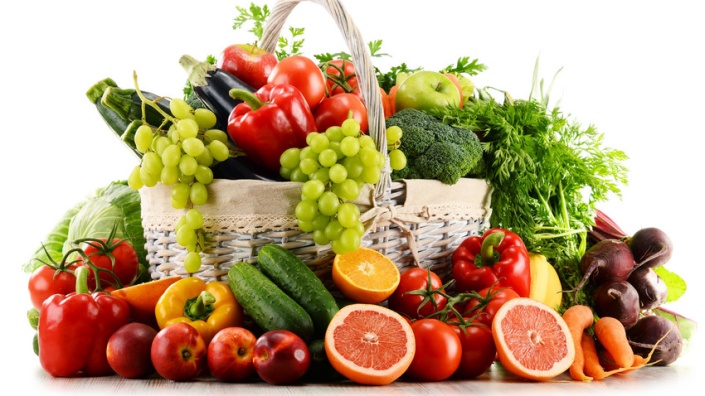 Mała aktywność fizycznaaktywność fizyczna dzieci i młodzieży spada z wiekiem młodzi ludzie spędzają 60% swojego dnia siedząc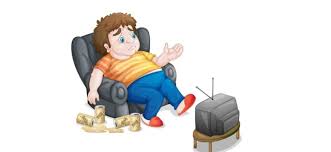 Ważne !!!Minimalna dawka aktywności fizycznej wg rekomendacji WHO dla dzieci i młodzieży szkolnej to 60 minut lub dłużej umiarkowanej lub intensywnej aktywności fizycznej codziennie z uwzględnieniem atrakcyjnych jej form, dostosowanych do wieku, w celu rozwoju zdolności motorycznychSkutki nadwagi i otyłościChoroby serca, układu krążeniaNowotworyInsulinooporność  + hiperinsulinemia Cukrzyca typu IIZaburzenia hormonalneZmiany zwyrodnieniowe układu kostno-stawowegoBezdech sennyotyły nastolatek = otyły dorosły 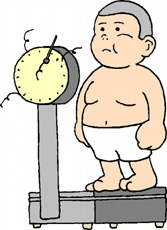 